Załącznik nr 3 do zaproszenia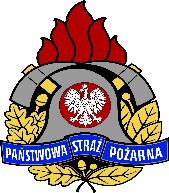 ........................, dnia ....................... 2023 r.............................................................................................................................................................................................................(Nazwa i adres wykonawcy)WYKAZ WYKONANYCH USŁUGDotyczy: „Wykonanie dokumentacji projektowo – kosztorysowej na przebudowę budynku Jednostki Ratowniczo – Gaśniczej Nr 1 w Słupsku – ul. Rynek Rybacki 2; 76-200 Słupsk należącego do Komendy Miejskiej Państwowej Straży Pożarnej w Słupsku”Ja niżej podpisany___________________________________________________________________________________________________________________________________________________________________________________________________________________________________________________działając w imieniu i na rzecz______________________________________________________________________________________________________________________________________________________________________________________________________________________________________________________(nazwa i  adres Wykonawcy)oświadczam, że Wykonawca którego reprezentuję, w okresie ostatnich 3 lat, a jeżeli okres działalności jest krótszy – w tym okresie wykonał:* niepotrzebne skreślićW załączeniu dowody określające czy roboty budowlane wskazane w wykazie zostały wykonane należycie, przy czym dowodami, o których mowa, są referencje bądź inne dokumenty sporządzone przez podmiot, na rzecz którego roboty budowlane zostały wykonane, a jeżeli wykonawca z przyczyn niezależnych od niego nie jest w stanie uzyskać tych dokumentów – inne odpowiednie dokumenty.……………………………dnia ……………...........           	                    ……………………………………..   (miejscowość)                                                                                                         (podpis i  pieczątka uprawomocnionego
                                                                                                                                         przedstawiciela Wykonawcy)Lp.Podmiot zlecający usługi
(nazwa, siedziba)Termin wykonania(należy podać daty)Termin wykonania(należy podać daty)Rodzaj 
usługiWartość umowy bruttoLp.Podmiot zlecający usługi
(nazwa, siedziba)początekkoniecRodzaj 
usługiWartość umowy bruttoNazwa (firma) i adres wykonawcy(wykonawców wspólnie ubiegających się
o udzielenie zamówienia)